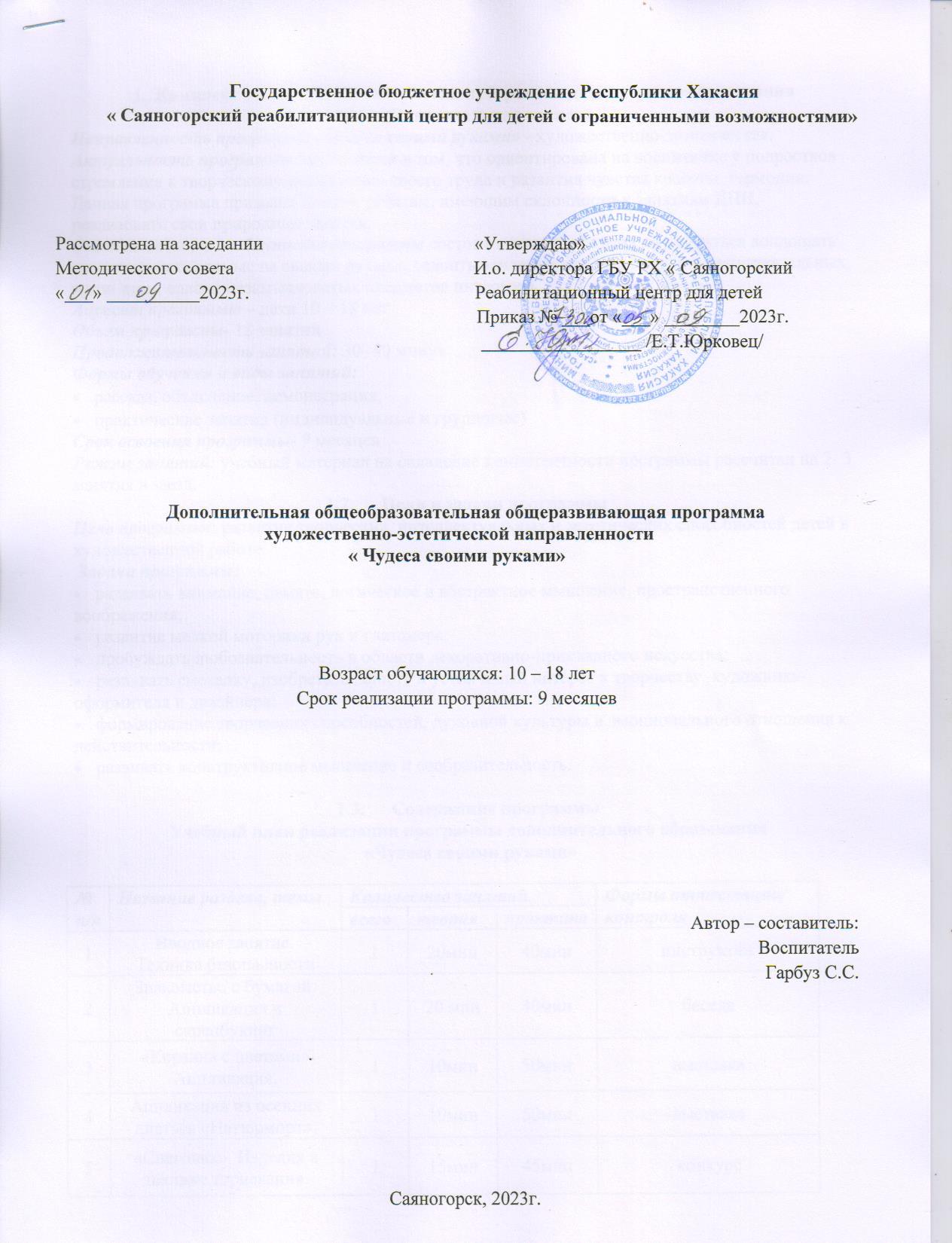 Комплекс основных характеристик программы дошкольного образованияПояснительная запискаНаправленность программы «Чудеса своими руками» - художественно-эстетическая.Актуальность программы заключается в том, что ориентирована на воспитание у подростков стремления к творческому восприятию своего труда и развития чувства красоты, гармонии. Данная программа призвана помочь ребятам, имеющим склонности к занятиям ДПИ, реализовать свои природные задатки.Отличительные особенности программы состоит в том, что возможно научиться воплощать свои творческие замыслы своими руками, освоить основные приёмы создания привлекательных, и при этом, совсем незамысловатых предметов интерьера.Адресат программы – дети 10 – 18 летОбъем программы- 18 занятийПродолжительность занятий: 30- 40 минут.Формы обучения и виды занятий:рассказ, объяснение, демонстрация;практические занятия (индивидуальные и групповые)Срок освоения программы- 9 месяцевРежим занятий: учебный материал на овладение компетентности программы рассчитан на 2- 3 занятия в заезд.Цели и задачи программыЦель программы: развитие творческих, интеллектуальных и эстетических способностей детей в художественной работе. Задачи программы: развивать внимание, память, логическое и абстрактное мышление, пространственного воображения; развитие мелкой моторики рук и глазомера; пробуждать любознательность в области декоративно-прикладного искусства; развивать смекалку, изобретательность и устойчивый интерес к творчеству  художника-оформителя и дизайнера; формирование творческих способностей, духовной культуры и эмоционального отношения к действительности; развивать конструктивное мышление и сообразительность.Содержание программыУчебный план реализации программы дополнительного образования «Чудеса своими руками» Содержание учебного плана Раздел 1 « Работа с бумагой и картоном»Теория: Знакомство с бумагой, картономПрактика: Помощь в выполнении работыФорма контроля: КонкурсРаздел 2 « Рукоделие из ниток»Теория: Знакомство с нитками. С помощью ниток, фактуры полотна-
фона можно создавать прекрасные картины с различными сюжетами на разные темы. Практика: Помощь в выполнении работыФорма контроля: ВыставкаРаздел 3 « Работа с природным материалом»Теория: Сближения ребенка с родной природой, воспитания бережного, заботливого отношения к ней и формирования первых трудовых навыков.Практика: Помощь в выполнении работыФорма контроля: Демонстрация готовых работ.Планируемые результаты:- - расширены знания и представления о традиционных и современных материалах для прикладного творчества;-  улучшены коммуникативные способности и приобретены навыки работы в коллективе; - сформирован интерес к новым видам прикладного творчества, к новым способам самовыражения;- расширен кругозор детей.Комплекс организационно – педагогических условий  Календарный учебный график (см. приложение к программе)Ресурсное обеспечениеКадровое обеспечение: воспитательМатериально – техническое обеспечение: ножницы, клей пва, клей момент, степлер с рисунком, цветной картон, цветная бумага, гофрированная бумага, нитки, коробка конфет, шоколадка, конфеты для изготовления цветов, шажки тоненькие, наклейки, упаковочная бумага, акриловые краски, кисти белочка №1,2,3. Информационно - методическое обеспечение: включает преобразованный в методическом или творческом контексте блок информации в целях его эффективного влияния на повышение профессионально – творческого уровня и компетентности детей.Формы контроляТекущий контроль: проводится в конце изучения каждой темы – тесты по темам, выступления в конкурсах и итоговая – конец заезда.Входной контроль: диагностика уровня ключевых и предметных компетенций детей – вводная – начало заезда.Итоговый контроль: оценка качества обученности по завершению обучения – конец заезда. Оценочные материалыТворческая работа (создание продукта), наградные документы за участие в конкурсах различного уровня.Демонстрация готовых работ.Презентация.Список литературыЛитература для педагогаАнистратова А.А. Поделки к праздникам М: Аст-пресс, 2011Данкевич Е. В.  «Большая книга поделок для девочек и мальчиков»Долженко Г. И. «100 оригами», «100 поделок из бумаги»Журнал «Ручная работа» 2007-2009 гг.Проснякова Т.Н.“Уроки мастерства”. М.:Учебная литература, 2003Калмыкова Н.В. «Макетирование из бумаги и картона» Литвиненко В.М. «Игрушки из ничего»Литература для учащихсяГ. Караваева. Игрушки. Альбом самоделок. Издательство «Малыш» Ростов-на-Дону, 1992 год.Журнал «Коллекция идей» 2007-2012 гг.Л.И. Лебедева, Т.И. Еременко. Десять маленьких друзей., Москва, 2007год.С.С. Лежнева, И.И. Булатова. Сказка своими руками. Минск «Полымя» 2001 год.Интернет - ресурсы1. Сайт Страна Мастеров   http://stranamasterov.ru2.  Сайт:  Всё для детей    http://allforchildren.ru4.Нормативно – правовое сопровождение программы1.Закон РФ от 29.12.2012г. №273 « Об образовании в РФ» (с последующими изменениями).2. Положение о порядке, разработке, рецензировании и утверждении дополнительных общеразвивающих программ. Утверждено Приказом директора ГБУ РХ « Саяногорский реабилитационный центр для детей» от 29.01.2021г. №11.3. Положение о форме обучения и организации образовательной деятельности по дополнительным программам. Утверждено Приказом директора ГБУ РХ « Саяногорский реабилитационный центр для детей» от 29.01.2021г. №11.4. Образовательная программа Государственного Бюджетного Учреждения Республики Хакасия « Саяногорский реабилитационный центр для детей с ограниченными возможностями»5. Приказ Министерства просвещения Российской Федерации от 09.11.2018г. №196 « Об утверждении Порядка организации и осуществления образовательной деятельности по дополнительным общеобразовательным программам».Приложение к программе2.1. Календарный учебный график №п/пНазвание раздела, темыКоличество занятийКоличество занятийКоличество занятийФормы аттестации/ контроля№п/пНазвание раздела, темывсеготеорияпрактикаФормы аттестации/ контроля1Вводное занятие.Техника безопасности120мин40мининструктаж2Знакомство с бумагой. Аппликация и скрапбукинг120 мин40минбеседа3«Корзина с цветами» Аппликация. 110мин50минвыставка4Аппликация из осенних листьев «Натюрморт». 110мин50минвыставка5«Снеговик». Изделия в технике торцевания. 115мин45минконкурс6«Зимушка – зима». Аппликация. 115мин45минконкурс 7Снежинка плоская, объемная 230мин1,30минконкурс8Изонить. Открытка «Сердечко». 230мин1,30 минвыставка9Открытка к празднику 23 февраля 230мин1,30минконкурс10Открытка к празднику 8 марта 230мин1,30минвыставка11Летающая тарелка115мин45минвыставка12«Аленький цветочек». Мозаика 115мин45минконкурс13Великая победа. Открытки ветеранам 230мин1,30минБеседа, выставка 18Дата Тема занятияЦель занятияСодержаниеСодержаниеФормы и методы( с учетом воспитательных задач)ОборудованиеФорма контроляДата Тема занятияЦель занятияТеорияПрактикаФормы и методы( с учетом воспитательных задач)ОборудованиеФорма контроляСентябрь1.2.Вводное занятие. Техника безопасности Знакомство с бумагой. Аппликация и скрапбукинг Познакомить обучающихся с видами декоративно – прикладного творчества, материалами и инструментами, техникой безопасности на занятиях.Познакомить со свойствами бумаги, разнообразием ее видов, научить правильно отбирать бумагу для изготовления поделокНаучить, пользоваться простыми инструментами, соблюдать технику безопасности.Взрослый вместе с детьми рассуждают о том, где в жизни мы встречаемся с бумагой и какой бумагой лучше пользоваться для изготовления поделокДети самостоятельно выполняют работуЗнакомство с бумагой, сплочение коллективаГрупповая и индивидуальная работаКоллективное занятиеКлей, карандаш, образцы поделок, ножницы, клей пистолет, спицы, пинцет, цветная бумага, нитки, линейка, иголкаКонверт с набором бумаги разных видов для каждого ребенка.Инструктаж Беседа Октябрь2.«Корзина с цветами» АппликацияАппликация из осенних листьев «Натюрморт».Изготовление аппликации «Корзина с цветами» Реализация самостоятельной творческой деятельности детей (конструктивно-модельной)Способствовать развитию наглядно-образного мышления, воображения, внимания, понимания цвета, величины и формы, восприятия, комбинаторных способностей, развитие моторики.Дети работают не только с бумагой, но и раскрашивают карандашами и используют блёстки для украшения. Составляют осеннюю композицию самостоятельноГрупповая и индивидуальная работаГрупповая и индивидуальная работа Цветная, белая, кисточки подставки салфетки. шаблоны листьев, цветов, корзины, клей – карандаш, клей ПВА, фломастеры, ножницы, блёстки. осенние листочки, ветка рябины, ваза. КонкурсКонкурсНоябрь1.2.«Снеговик». Изделия в технике торцевания. «Зимушка – зима». Аппликация. Изготовление снеговика в технике торцевания Закреплять умение использовать разные материалы для изготовления композиции, учить видеть красоту зимней природы Формировать практические навыки работы с бумагой; 
прививать интерес к нетрадиционному художественному творчеству Развивать творческие способности детей, мелкую моторику рукДети самостоятельно выполняют работу Дети самостоятельно выполняют работу Индивидуальная работаГрупповая и индивидуальная работа Бумага; 
пластилин;
салфетки белые, красные, зеленые и с узором;
гофрированная бумага коричневого или черного цвета;
ножницы;
кусочек картона;
клей ПВА и Момент.Черный картон (основа, цветная бумага, ножницы, ватные диски, клей, черный маркер. КонкурсКонкурс Декабрь1.2.Снежинка плоская, объемная Создание условий для развития навыков работы с бумагой, умение изготовить снежинку из модулей в технике оригамиПродолжать учить складывать квадратный лист бумаги пополам, совмещая углы и стороны. Продолжать развивать и совершенствовать сенсомоторную координацию движения рук и глаз.Изготовление снежинки, сплочение коллектива Индивидуальная работаПо 6 квадратов тёмно- и светло-голубого цвета 5*5 см;7*7см1 круг голубого цвета диаметром 3 см;1 круг белого цвета диаметром 2 см; клей, салфетка КонкурсЯнварь1.2.Изонить. Открытка «Сердечко». Открытка в подарокНаучить и закрепить умение прошивать сердце, используя приёмы работы в технике «изонить» Дети самостоятельно выполняют работу Индивидуальная работа Картон; нитки «Ирис»;  скрепки;  скотч; ножницы;  простой карандаш;   бисер; шаблон «Сердце»;  полу бисер; клей; игла для прокалывания отверстия.ВыставкаФевраль1.2.Открытка к празднику 23 февраля Знакомство детей с историей праздника 23 февраля, изготовление поздравительных открыток в технике оригами.
Способствовать развитию наглядно-образного мышления, воображения, внимания, понимания цвета, величины и формы, восприятия, комбинаторных способностей.Изготовление открытки, сплочение коллектива Коллективное занятие Бумага, картон, клей, ножницы, раздаточный материал со стихами для оформления открыток.
КонкурсМарт1.2.Открытка к празднику 8 марта Изготовление поздравительной открытки к 8 марта Развивать творческие способности детей, мелкую моторику рук.Изготовление открытки, сплочение коллектива Индивидуальная работа бумага, картон, клей, ножницы, раздаточный материал со стихами для оформления открыток.КонкурсАпрель1.2.«Летающая тарелка»«Аленький цветочек». Мозаика Развитие художественно – творческих способностей, познавательного интереса и практических умений детей через освоение техники обемного конструирования при изготовлении макета ракеты. Создание «Аленький цветочек» Развивать творческие способности детей, мелкую моторику рукРазвивать творческие способности детей, мелкую моторику рукРабота над созданием летающей тарелки Дети самостоятельно выполняют работу Групповая и индивидуальная работа Индивидуальная работа Макароны,  пуговицы, бусины  и др. материалы.фольганожницы  пластиковые одноразовые тарелки Шаблоны на тему «Аленький цветочек», цветная бумага, альбомный лист, клей, ножницы, салфетки, готовые  образцы изделия ВыставкаМай1.2.Великая победа. Открытки ветеранам. Обучать детей празднично украшать открытку, используя различные приёмы. Способствовать развитию наглядно-образного мышления, воображения, внимания, понимания цвета, величины и формы, восприятия, комбинаторных способностейСоздание открыткиГрупповая и индивидуальная работа Иллюстрации с изображением разных видов открыток, посвященных празднику Победы. Выставка открыток на военную тему, игрушка-солдат, клей, бумага.Беседа, выставка